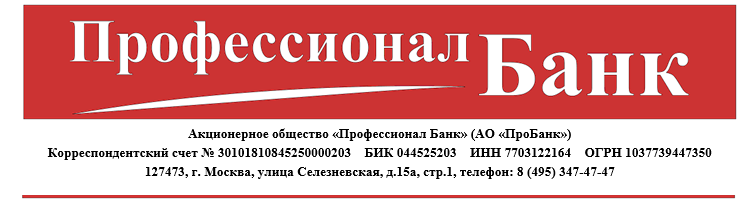 ЗАЯВЛЕНИЕ НА ОТКРЫТИЕ СЧЕТАСогласие субъекта персональных данных (в соответствии со ст. 9 ФЗ «О персональных данных» от 27.07.2006 г. № 152-ФЗ):Я уведомлен, что Банк, находящийся по адресу . Москва, ул. Селезнёвская, д. 15 А, стр. 1, осуществляет обработку, включая сбор, запись, систематизацию, накопление, хранение, уточнение (обновление, изменение), извлечение, использование, передачу (распространение, предоставление, доступ), обезличивание, блокирование, удаление, уничтожение, моих персональных данных, в том числе фамилии, имени, отчества, числа, месяца, года и места рождения, пола, гражданства, данных документа, удостоверяющего личность, места жительства (регистрации), номеров контактных телефонов, идентификационного номера налогоплательщика, основного государственного номера индивидуального предпринимателя. Свободно, своей волей и в своем интересе даю Банку свое согласие на предоставления моих персональных данных третьим лицам или привлечения третьих лиц для передачи им функций и полномочий, принадлежащих Банку, в соответствии с законодательством Российской Федерации, в частности Федеральным законом от 27.07.2006 г. № 152-ФЗ «О персональных данных», в том числе организациям, уполномоченным (в силу закона, договора или любым иным образом) на проведение проверок и/или анализа деятельности Банка, членам органов управления Банка, аффилированным и иным связанным с Банком лицам, организациям, осуществляющим услуги по хранению информации и/или документов. Согласие дано мной в целях обеспечения и защиты моих прав и интересов. Я уведомлен(а), что обработка персональных данных осуществляется в целях совершения Банком в отношении меня юридически значимых действий, обусловленных Договором банковского счета (в случае заключения Банком такого Договора), а также осуществления обязанностей, возложенных на Банк законодательством Российской Федерации, в частности Федеральным законом от 27.07.2006 г. № 152-ФЗ «О персональных данных» и иными федеральными законами, нормативными актами Банка России. Я уведомлен(а) о том, что Банк осуществляет смешанную обработку персональных данных с применением как средств вычислительной техники, так и на бумажном носителе. Я уведомлен(а) о том, что Согласие может быть отозвано на основании моего письменного заявления. Отзыв Согласия при этом не лишает Банк права на обработку моих персональных данных в целях использования информации в судебных разбирательствах, исполнения Федерального закона от 02.12.1990 г. № 395-1 «О банках и банковской деятельности», Федерального закона от 07.08.2001 г. № 115-ФЗ «О противодействии легализации (отмыванию) доходов, полученных преступным путем, и финансированию терроризма» и иных случаях, установленных законодательством Российской Федерации. Согласие действует в течение 5 (Пяти) рабочих дней с даты его предоставления (в случае отказа Банка от заключения Договора депозитного счета нотариуса) или в течение периода моих договорных отношений с Банком, а также в течение 5 (Пяти) лет после прекращения таких отношений (в случае заключения Банком Договора банковского счета). В случае изменения моих персональных данных до прекращения договорных отношений с Банком обязуюсь незамедлительно проинформировать об этом Банк и предоставить соответствующие документы. Не допускается публичное обнародование Банком моих персональных данных в средствах массовой информации, а также размещение в информационно-телекоммуникационных сетях. Подтверждаю, что ознакомлен(а) с Политикой обработки персональных данных в Банке.ОТМЕТКИ БАНКАДокументы на открытие счета проверилРешение Председателя Правления:г. Москваг. Москва«_____» ____________ 201___ года  «_____» ____________ 201___ года  «_____» ____________ 201___ года  «_____» ____________ 201___ года  «_____» ____________ 201___ года  «_____» ____________ 201___ года  «_____» ____________ 201___ года  Прошу открыть депозитный счет нотариуса вПрошу открыть депозитный счет нотариуса вПрошу открыть депозитный счет нотариуса вПрошу открыть депозитный счет нотариуса вПрошу открыть депозитный счет нотариуса вПрошу открыть депозитный счет нотариуса вПрошу открыть депозитный счет нотариуса вПрошу открыть депозитный счет нотариуса вПрошу открыть депозитный счет нотариуса вПрошу открыть депозитный счет нотариуса вПрошу открыть депозитный счет нотариуса вПрошу открыть депозитный счет нотариуса вПрошу открыть депозитный счет нотариуса вПрошу открыть депозитный счет нотариуса вПрошу открыть депозитный счет нотариуса вПрошу открыть депозитный счет нотариуса вПрошу открыть депозитный счет нотариуса вПрошу открыть депозитный счет нотариуса вПрошу открыть депозитный счет нотариуса вПрошу открыть депозитный счет нотариуса вПрошу открыть депозитный счет нотариуса вПрошу открыть депозитный счет нотариуса вПрошу открыть депозитный счет нотариуса вПрошу открыть депозитный счет нотариуса вПрошу открыть депозитный счет нотариуса вПрошу открыть депозитный счет нотариуса вв Акционерном обществе «Профессионал Банк» (далее по тексту – «Банк»).Нотариус ____________________________________________________________________________________________________в Акционерном обществе «Профессионал Банк» (далее по тексту – «Банк»).Нотариус ____________________________________________________________________________________________________в Акционерном обществе «Профессионал Банк» (далее по тексту – «Банк»).Нотариус ____________________________________________________________________________________________________в Акционерном обществе «Профессионал Банк» (далее по тексту – «Банк»).Нотариус ____________________________________________________________________________________________________в Акционерном обществе «Профессионал Банк» (далее по тексту – «Банк»).Нотариус ____________________________________________________________________________________________________в Акционерном обществе «Профессионал Банк» (далее по тексту – «Банк»).Нотариус ____________________________________________________________________________________________________в Акционерном обществе «Профессионал Банк» (далее по тексту – «Банк»).Нотариус ____________________________________________________________________________________________________в Акционерном обществе «Профессионал Банк» (далее по тексту – «Банк»).Нотариус ____________________________________________________________________________________________________в Акционерном обществе «Профессионал Банк» (далее по тексту – «Банк»).Нотариус ____________________________________________________________________________________________________в Акционерном обществе «Профессионал Банк» (далее по тексту – «Банк»).Нотариус ____________________________________________________________________________________________________в Акционерном обществе «Профессионал Банк» (далее по тексту – «Банк»).Нотариус ____________________________________________________________________________________________________в Акционерном обществе «Профессионал Банк» (далее по тексту – «Банк»).Нотариус ____________________________________________________________________________________________________в Акционерном обществе «Профессионал Банк» (далее по тексту – «Банк»).Нотариус ____________________________________________________________________________________________________в Акционерном обществе «Профессионал Банк» (далее по тексту – «Банк»).Нотариус ____________________________________________________________________________________________________в Акционерном обществе «Профессионал Банк» (далее по тексту – «Банк»).Нотариус ____________________________________________________________________________________________________в Акционерном обществе «Профессионал Банк» (далее по тексту – «Банк»).Нотариус ____________________________________________________________________________________________________в Акционерном обществе «Профессионал Банк» (далее по тексту – «Банк»).Нотариус ____________________________________________________________________________________________________в Акционерном обществе «Профессионал Банк» (далее по тексту – «Банк»).Нотариус ____________________________________________________________________________________________________в Акционерном обществе «Профессионал Банк» (далее по тексту – «Банк»).Нотариус ____________________________________________________________________________________________________в Акционерном обществе «Профессионал Банк» (далее по тексту – «Банк»).Нотариус ____________________________________________________________________________________________________в Акционерном обществе «Профессионал Банк» (далее по тексту – «Банк»).Нотариус ____________________________________________________________________________________________________в Акционерном обществе «Профессионал Банк» (далее по тексту – «Банк»).Нотариус ____________________________________________________________________________________________________в Акционерном обществе «Профессионал Банк» (далее по тексту – «Банк»).Нотариус ____________________________________________________________________________________________________в Акционерном обществе «Профессионал Банк» (далее по тексту – «Банк»).Нотариус ____________________________________________________________________________________________________в Акционерном обществе «Профессионал Банк» (далее по тексту – «Банк»).Нотариус ____________________________________________________________________________________________________в Акционерном обществе «Профессионал Банк» (далее по тексту – «Банк»).Нотариус ____________________________________________________________________________________________________(фамилия, имя, отчество полностью, ОГРНИП)(фамилия, имя, отчество полностью, ОГРНИП)(фамилия, имя, отчество полностью, ОГРНИП)(фамилия, имя, отчество полностью, ОГРНИП)(фамилия, имя, отчество полностью, ОГРНИП)(фамилия, имя, отчество полностью, ОГРНИП)(фамилия, имя, отчество полностью, ОГРНИП)(фамилия, имя, отчество полностью, ОГРНИП)(фамилия, имя, отчество полностью, ОГРНИП)(фамилия, имя, отчество полностью, ОГРНИП)(фамилия, имя, отчество полностью, ОГРНИП)(фамилия, имя, отчество полностью, ОГРНИП)(фамилия, имя, отчество полностью, ОГРНИП)(фамилия, имя, отчество полностью, ОГРНИП)(фамилия, имя, отчество полностью, ОГРНИП)(фамилия, имя, отчество полностью, ОГРНИП)(фамилия, имя, отчество полностью, ОГРНИП)(фамилия, имя, отчество полностью, ОГРНИП)(фамилия, имя, отчество полностью, ОГРНИП)(фамилия, имя, отчество полностью, ОГРНИП)(фамилия, имя, отчество полностью, ОГРНИП)(фамилия, имя, отчество полностью, ОГРНИП)(фамилия, имя, отчество полностью, ОГРНИП)(фамилия, имя, отчество полностью, ОГРНИП)(фамилия, имя, отчество полностью, ОГРНИП)(фамилия, имя, отчество полностью, ОГРНИП)Место регистрации:Место регистрации:Место регистрации:Место регистрации:Контактный телефон:Контактный телефон:Контактный телефон:Контактный телефон:Адрес электронной почтыАдрес электронной почтыАдрес электронной почтыАдрес электронной почтыАдрес электронной почтыАдрес электронной почтыАдрес электронной почтыАдрес электронной почтыАдрес электронной почтыСведения о документе, удостоверяющем личность:Сведения о документе, удостоверяющем личность:Сведения о документе, удостоверяющем личность:Сведения о документе, удостоверяющем личность:Сведения о документе, удостоверяющем личность:Сведения о документе, удостоверяющем личность:Сведения о документе, удостоверяющем личность:Сведения о документе, удостоверяющем личность:Сведения о документе, удостоверяющем личность:Сведения о документе, удостоверяющем личность:(наименование)(наименование)(наименование)(наименование)(наименование)(наименование)(наименование)(наименование)(наименование)(наименование)(серия)(серия)(серия)(серия)(серия)(номер)(номер)(дата выдачи)(кем выдан)(кем выдан)(кем выдан)(кем выдан)(кем выдан)(кем выдан)(кем выдан)(кем выдан)(кем выдан)(кем выдан)(кем выдан)(кем выдан)(кем выдан)(кем выдан)(кем выдан)(кем выдан)(кем выдан)(кем выдан)(кем выдан)(кем выдан)(кем выдан)(кем выдан)(кем выдан)(кем выдан)(кем выдан)(кем выдан)Настоящим подтверждаю, что деятельностью, подлежащей лицензированию, Настоящим подтверждаю, что деятельностью, подлежащей лицензированию, Настоящим подтверждаю, что деятельностью, подлежащей лицензированию, Настоящим подтверждаю, что деятельностью, подлежащей лицензированию, Настоящим подтверждаю, что деятельностью, подлежащей лицензированию, Настоящим подтверждаю, что деятельностью, подлежащей лицензированию, Настоящим подтверждаю, что деятельностью, подлежащей лицензированию, Настоящим подтверждаю, что деятельностью, подлежащей лицензированию, Настоящим подтверждаю, что деятельностью, подлежащей лицензированию, Настоящим подтверждаю, что деятельностью, подлежащей лицензированию, Настоящим подтверждаю, что деятельностью, подлежащей лицензированию, Настоящим подтверждаю, что деятельностью, подлежащей лицензированию, Настоящим подтверждаю, что деятельностью, подлежащей лицензированию, Настоящим подтверждаю, что деятельностью, подлежащей лицензированию, Настоящим подтверждаю, что деятельностью, подлежащей лицензированию, Настоящим подтверждаю, что деятельностью, подлежащей лицензированию, Настоящим подтверждаю, что деятельностью, подлежащей лицензированию, Настоящим подтверждаю, что деятельностью, подлежащей лицензированию, Настоящим подтверждаю, что деятельностью, подлежащей лицензированию, Настоящим подтверждаю, что деятельностью, подлежащей лицензированию, Настоящим подтверждаю, что деятельностью, подлежащей лицензированию, Настоящим подтверждаю, что деятельностью, подлежащей лицензированию, Настоящим подтверждаю, что деятельностью, подлежащей лицензированию, Настоящим подтверждаю, что деятельностью, подлежащей лицензированию, Настоящим подтверждаю, что деятельностью, подлежащей лицензированию, Настоящим подтверждаю, что деятельностью, подлежащей лицензированию, занимаюсьзанимаюсьзанимаюсьзанимаюсьзанимаюсьзанимаюсьзанимаюсьзанимаюсьзанимаюсьзанимаюсьзанимаюсьне занимаюсьне занимаюсьне занимаюсьне занимаюсьне занимаюсьне занимаюсьне занимаюсьне занимаюсьне занимаюсьне занимаюсьне занимаюсьне занимаюсьи действую:и действую:и действую:в своих интересахв своих интересахв своих интересахв своих интересахв своих интересахв своих интересахв интересах выгодоприобретателяв интересах выгодоприобретателяв интересах выгодоприобретателяв интересах выгодоприобретателяв интересах выгодоприобретателяв интересах выгодоприобретателяв интересах выгодоприобретателяв интересах выгодоприобретателяв интересах выгодоприобретателяв интересах выгодоприобретателяв интересах выгодоприобретателяв интересах выгодоприобретателяИностранным налогоплательщикомИностранным налогоплательщикомИностранным налогоплательщикомИностранным налогоплательщикомИностранным налогоплательщикомИностранным налогоплательщикомИностранным налогоплательщикомИностранным налогоплательщикомне являюсьне являюсьне являюсьне являюсьне являюсьне являюсьне являюсьне являюсьявляюсь _______________________являюсь _______________________являюсь _______________________являюсь _______________________являюсь _______________________являюсь _______________________являюсь _______________________являюсь _______________________(страна)_______________________________________(нотариус)(подпись)(ФИО)М.П.Уполномоченный сотрудник Банка«___» ____________ 201__ г.Основания для отказа от заключения договораотсутствуютприсутствуют Отказать в заключении договора и открытии счета.______________________________/ М.К. Исакова /«____» ____________ 201___ г.Заключить договор №_________ от «___» ____________ 201__ г. и открыть счет.__________________________________________/ М.К. Исакова /«___» ____________ 201__ г.